YALE SCHOOL OF MEDICINEDepartment of Pathology2020-21 Research in Progress Series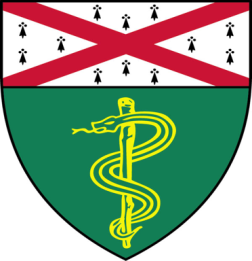 Sateja Paradkar, (Bindra Lab)Graduate Student“Investigating the Mechanism and Therapeutic Potential of PARG Inhibitors in DNA Repair-Deficient Cancers”AndThazin Nwe Aung, Ph.D.,  (Rimm Lab)Postdoctoral Associate   “Assessing Tumor Infiltrating Lymphocytes with Automated Image Analysis as a Prognostic Variable in Melanoma”Join Zoom Meetinghttps://zoom.us/j/95032258483Passcode:  889918 Tuesday, March 9th, 9:30-10:30 a.m."All the contents are proprietary, unauthorized use of the information is prohibited and unethical". Questions? Wendy Folsom, Pathology:  Wendy.Folsom@yale.edu, LH315, 203-785-3478